                   APSTIPRINĀTI       Rēzeknes novada domes                         2015.gada 15.oktobra sēde(protokols Nr.22, 2.§, 3.punkts)ar grozījumiemRēzeknes novada domes2015.gada 19.novembra sēdē(protokols Nr.24, 8.§)Rēzeknes novada pašvaldības nekustamā īpašuma ar kadastra Nr.6876 900 0015 „Puksti”-2, Rogovka, Nautrēnu pagasts, Rēzeknes novads  IZSOLES NOTEIKUMIVispārīgie noteikumiŠie noteikumi paredz kārtību, kādā organizējama pašvaldības nekustamā īpašuma- divistabu dzīvokļa ar kadastra Nr. 6876 900 0015 atsavināšanas procedūra, pārdodot mutiskā izsolē. Izsoli organizē atbilstoši “Publiskas personas mantas atsavināšanas likumam”, kas reglamentē jautājumus, kuri nav noteikti šajos noteikumos un Rēzeknes novada domes 2015.gada 1.oktobra lēmumā „Par Rēzeknes novada pašvaldības nekustamā īpašuma ar kadastra Nr. 6876 900 0015 atsavināšanu Nautrēnu pagastā”.Izsoli organizē un vada Rēzeknes novada domes izveidotā izsoles komisija.Izsole notiek „Pagastmāja”, Rogovka, Nautrēnu pagasts, Rēzeknes novads, Nautrēnu pagasta pārvaldes  telpās  2016.gada 14.janvārī  plkst.10.00. (punkta redakcija ar grozījumiem, kas izdarīti ar Rēzeknes novada domes 2015.gada 19.novembra lēmumu „Par grozījumiem Rēzeknes novada pašvaldības nekustamā īpašuma ar kadastra Nr.6876 900 0015 „Puksti”-2, Rogovka, Nautrēnu pagasts, Rēzeknes novads, izsoles noteikumos”, kas stājas spēkā 2015.gada 19.novembrī)Izsoles veids – mutiska izsole ar augšupejošu soli.Nekustamā īpašuma nosacītā cena – EUR 1005,38 (viens tūkstotis pieci euro, 38 centi), kas ir arī izsoles sākumcena. Visa nosolītā nekustamā īpašuma cena tiek samaksāta euro.Izsoles solis – EUR 50,00 (piecdesmit euro, 00 centi).Nodrošinājuma nauda – 10 % no nekustamā īpašuma nosacītās cenas, t.i. EUR 100, 54 (viens simts euro, 54 centi), kas jāieskaita Nautrēnu pagasta pārvaldes kontā, reģ. Nr.90000017576, A/S „Citadele banka”, kods PARXLV 22, konta Nr. LV46PARX0002364020018 vai jāiemaksā  pagasta pārvaldes kasē. Nodrošinājums uzskatāms par iesniegtu, ja attiecīgā naudas summa ir ieskaitīta norādītajā bankas kontā vai iemaksāta Nautrēnu pagasta pārvaldes kasē.Reģistrācijas maksa – EUR 14.23 (četrpadsmit euro, 23 centi), kas jāieskaita  Nautrēnu pagasta pārvaldes, reģ.Nr.90000017576,  kontā  A/S „Citadele banka”, kods PARXLV 22, konta Nr. LV46PARX0002364020018 vai jāiemaksā  pagasta pārvaldes kasē.Sludinājumi par nekustamā īpašuma izsoli publicējami laikrakstā „Latvijas Vēstnesis” laikrakstā „Rēzeknes Vēstis ” un Rēzeknes novada pašvaldības mājas lapā. Paziņojums par izsoli izliekams Nautrēnu pagasta pārvaldes telpās.Ar izsoles noteikumiem var iepazīties un saņemt Nautrēnu pagasta pārvaldē, „Pagastmāja”, Rogovka, Nautrēnu pagasts, Rēzeknes novads, Nautrēnu pagasta pārvaldes telpās  lietvedībā darba dienās no plkst. 8.00 līdz plkst.12.00  un no plkst.12.30 līdz 16.30. Ar izsoles noteikumiem var iepazīties arī elektroniski Rēzeknes novada pašvaldības mājas lapā www.rezeknesnovads.lv. 1.11.Izsoles rezultātus apstiprina Rēzeknes novada dome.Nekustamā īpašuma raksturojumsNekustamais īpašums ar kadastra Nr.68769000015, „Puksti”-2, Rogovka, Nautrēnu pagasts, Rēzeknes novads, sastāv no divistabu dzīvokļa, platībā 46,5 m², un 465/2296 kopīpašuma domājamām daļām no būvēm ar kadastra apzīmējumiem 68760060244001, 68760060244002, 68760060244003, 68760060244004.         Nekustamais īpašums ir reģistrēts Rēzeknes tiesas Zemesgrāmatu nodaļā, Nautrēnu pagasta zemesgrāmatas nodalījums Nr.179-2  ar Rēzeknes zemesgrāmatu nodaļas tiesneša Gunāra Siliņa  2015.gada 17.jūlija lēmumu (žurnāla Nr.300003900924) uz Rēzeknes novada pašvaldības, nodokļu maksātāja reģistrācijas Nr.90009112679, vārda. Būve saistīta ar zemes vienību, kadastra apzīmējums  68760060244, zemes īpašniece Rēzeknes novada pašvaldība.Nekustamo īpašumu var apskatīt darba dienās līdz 2016.gada 11.janvārim, iepriekš zvanot pa tālruni 64628805. (punkta redakcija ar grozījumiem, kas izdarīti ar Rēzeknes novada domes 2015.gada 19.novembra lēmumu „Par grozījumiem Rēzeknes novada pašvaldības nekustamā īpašuma ar kadastra Nr.6876 900 0015 „Puksti”-2, Rogovka, Nautrēnu pagasts, Rēzeknes novads, izsoles noteikumos”, kas stājas spēkā 2015.gada 19.novembrī)Izsoles priekšnoteikumiIzsoles dalībnieku reģistrācija tiek uzsākta pēc sludinājuma publikācijas laikrakstā „Latvijas Vēstnesis”.Par izsoles dalībnieku var kļūt jebkura fiziska vai juridiska persona, kura saskaņā ar Latvijas Republikā spēkā esošajiem normatīvajiem  var iegūt īpašumā nekustamo īpašumu un ir izpildījuši šajos noteikumos noteiktos priekšnoteikumus noteiktajā termiņā.Izsoles dalībniekus reģistrē Nautrēnu  pagasta pārvaldē, „Pagastmājā”, Rogovkā, Nautrēnu pagastā, Rēzeknes novadā līdz 2016.gada 14.janvārim plkst.10.00 Reģistrācijas laiks - darba dienās no plkst. 8.00 līdz plkst.12.00 un no plkst.12.30 līdz 16.30. (punkta redakcija ar grozījumiem, kas izdarīti ar Rēzeknes novada domes 2015.gada 19.novembra lēmumu „Par grozījumiem Rēzeknes novada pašvaldības nekustamā īpašuma ar kadastra Nr.6876 900 0015 „Puksti”-2, Rogovka, Nautrēnu pagasts, Rēzeknes novads, izsoles noteikumos”, kas stājas spēkā 2015.gada 19.novembrī)Personām, kuras vēlas reģistrēties, jāiesniedz šādi dokumenti: fiziskai personai, uzrādot pasi:3.4.1.1. Nautrēnu pagasta pārvaldei adresēts pieteikums par piedalīšanos izsolē ar apliecinājumu pirkt nekustamo īpašumu saskaņā ar izsoles noteikumiem;3.4.1.2. fiziskās personas ziņas par konta numuru un banku;3.4.1.3. dzīvesvietas deklarēšanas izziņas kopija,3.4.1.4. kvīts par nodrošinājuma un reģistrācijas naudas maksu.juridiskai personai:Nautrēnu pagasta pārvaldei adresēts pieteikums par piedalīšanos izsolē ar apliecinājumu pirkt nekustamo īpašumu saskaņā ar izsoles noteikumiem; spēkā esošu  kopija;reģistrācijas apliecības kopija;juridiskas personas  par nekustamā īpašuma iegādi;bankas uzziņa par norēķinu kontu;Valsts ieņēmumu dienesta  (oriģināls) par to, ka juridiskā persona ir samaksājusi visus normatīvajos  paredzētos nodokļus, nodevas un valsts obligātās apdrošināšanas maksājumus;ārvalstu juridiskai personai jāiesniedz tās apkalpojošās Latvijas un ārvalsts bankas  par finanšu resursu pieejamību;kvīts par reģistrācijas maksas un nodrošinājuma naudas samaksu. 	Dokumentu kopijām ir jābūt notariāli vai juridiskās personas vadītāja apliecinātām.Ja persona ir izpildījusi šo noteikumu 3.4.punkta un tā apakšpunktu prasības, tā tiek reģistrēta izsoles dalībnieku reģistrācijas lapā, kurā norāda: dalībnieka kārtas numuru; fiziskai personai – vārdu, uzvārdu, personas kodu, dzīvesvietas adresi, juridiskai personai – nosaukumu, reģistrācijas numuru, juridisko adresi, atzīmi par šo noteikumu 3.4.punkta apakšpunktos iesniegtajiem dokumentiem (Pielikums Nr.1). Reģistrētajam izsoles dalībniekam izsniedz reģistrācijas apliecību (Pielikums Nr.2).Izsoles dalībnieks netiek reģistrēts, ja:nav iesniedzis visus šo noteikumu 3.4.punkta apakšpunktos noteiktos dokumentus;vēl nav iestājies vai jau beidzies reģistrācijas termiņš.Izsoles komisija sastāda to personu sarakstu, kuras ir izpildījušas izsoles priekšnoteikumus (Pielikums Nr.3).Izsoles komisija nav tiesīga līdz izsoles sākumam iepazīstināt fiziskās personas un juridiskās personas ar ziņām par izsoles dalībniekiem.Izsoles noriseIzsoles gaita tiek protokolēta. Izsoles protokolā atspoguļo visas komisijas priekšsēdētāja un izsoles dalībnieku darbības izsoles gaitā. Protokolu paraksta visi komisijas locekļi (Pielikums Nr.4).Izsole var notikt arī tad, ja reģistrējies un uz izsoli ir ieradies tikai viens dalībnieks un nekustamā īpašuma nosacītā cena tiek pārsolīta vismaz par vienu soli. Ja noteiktajā laikā ir reģistrējušies vairāk par 1 (vienu) dalībnieku un uz izsoli ierodas tikai 1 (viens) dalībnieks, izsoles vadītājs paziņo par izsoles uzsākšanu.Dalībniekiem, kuri nav ieradušies uz izsoli, tiek atmaksāta nodrošinājuma nauda, bet reģistrācijas nauda netiek atmaksāta.Ja izsole nenotiek, reģistrētajam dalībniekam ir tiesības pieprasīt iemaksāto nodrošinājuma naudu.Ja dalībnieks nepieprasa iemaksāto summu, viņam ir tiesības saņemt jaunu reģistrācijas apliecību un piedalīties atkārtotā izsolē bez šo noteikumu 3.4.punkta apakšpunktos minēto dokumentu uzrādīšanas un iesniegšanas.Ja izsoles dalībnieks neierodas uz atkārtotās izsoles pārreģistrāciju, viņš zaudē tiesības piedalīties šajā izsolē, un viņam tiek atmaksāta nodrošinājuma nauda. Izsoles dalībnieks pie ieejas izsoles telpā uzrāda reģistrācijas apliecību, uz kuras pamata viņiem izsniedz kartīti ar numuru, kas atbilst reģistrācijas lapā un reģistrācijas apliecībā ierakstītajam kārtas numuram.Izsoles dalībnieki pirms izsoles sākšanas paraksta izsoles noteikumus.Izsoli vada izsoles komisijas priekšsēdētājs vai kāds no izsoles komisijas locekļiem.Izsolē starp izsoles dalībniekiem aizliegta vienošanās, skaļa uzvedība un traucējumi, kas varētu iespaidot izsoles rezultātus un gaitu.Komisijas priekšsēdētājs, atklājot izsoli, iepazīstina ar komisijas sastāvu un pārliecinās par izsoles dalībnieku ierašanos saskaņā ar dalībnieku reģistrācijas sarakstu.Izsoles dalībnieku sarakstā ieraksta katra dalībnieka vārdu, uzvārdu vai nosaukumu, kā arī pārstāvju, pilnvarotās personas vārdu un uzvārdu. Pilnvarotajai personai jāiesniedz , pārstāvim jāuzrāda dokuments, kas apliecina tā pārstāvības tiesības.Komisijas priekšsēdētājs īsi raksturo pārdodamo nekustamo īpašumu, paziņo nosacīto (sākotnējo) cenu, kā arī izsoles soli – summu par kādu nosacītā (sākotnējā) cena tiek paaugstināta ar katru nākamo solījumu.Izsoles dalībnieks izsoles gaitā var nosaukt lielāku pārdodamā nekustamā īpašuma cenu, kuras solis nav lielāks par 10% no nosacītās cenas, t.i., par EUR EUR 100,54 (viens simts euro, 54 centi). Pēc komisijas priekšsēdētāja  sākas solīšanas process.Komisijas priekšsēdētājs nosauc izsolāmā nekustamā īpašuma sākotnējo cenu un jautā: “Kas sola vairāk?”Izsoles dalībnieki solīšanas procesā paceļ savu reģistrācijas kartīti ar numuru. Komisijas priekšsēdētājs paziņo solītāja reģistrācijas numuru un piedāvāto cenu. Ja neviens no dalībniekiem vairs augstāku cenu nepiedāvā, izsoles vadītājs trīs reizes atkārto pēdējo augstāko cenu un fiksē to ar āmura piesitienu. Pēc āmura pēdējā (trešā) piesitiena, nekustamais īpašums ir pārdots personai, kas solījusi pēdējo augstāko cenu. Dalībnieka reģistrācijas numurs un solītā cena tiek ierakstīta protokolā.Procesa gaitā, atsakoties no turpmākās solīšanas, katrs nekustamā īpašuma izsoles dalībnieks apstiprina ar parakstu izsoles  savu pēdējo nosolīto cenu.Dalībnieks, kas piedāvājis visaugstāko cenu, pēc nosolīšanas nekavējoties uzrāda izsoles komisijai savu reģistrācijas apliecību un ar savu parakstu  apliecina tajā norādītās cenas atbilstību nosolītajai cenai.Izsoles dalībnieks, kurš nekustamo īpašumu nosolījis, bet nevar komisijai uzrādīt reģistrācijas apliecību un neparakstās , tādējādi ir atteicies no nosolītā nekustamā īpašuma. Pēc komisijas  viņš tiek svītrots no dalībnieku saraksta un viņam netiek atmaksāta nodrošinājuma nauda. Ja pēc tam izsolē ir palikuši vismaz divi dalībnieki, tiek izdarīts attiecīgs ieraksts , un izsole nekavējoties tiek atkārtota. Ja palicis tikai viens dalībnieks, komisija rīkojas atbilstoši šo noteikumu 4.2.punktam.Pēc visu  eksemplāru parakstīšanas dalībnieks, kas nosolījis nekustamo īpašumu, saņem  par izsolē iegūto nekustamo īpašumu.  norādīta nosolītā nekustamā īpašuma cena un samaksas kārtība (Pielikums Nr.5). Izsoles dalībniekiem, kuri nav nosolījuši nekustamo īpašumu, atmaksā nodrošinājuma naudu 30 (trīsdesmit) dienu laikā. Samaksas kārtībaNosolītājam sava piedāvātā augstākā summa, atrēķinot iemaksāto nodrošinājuma naudu, jāsamaksā par nosolīto nekustamo īpašumu līdz 2016.gada 29.janvārim ar pārskaitījumu izziņā norēķinam par izsolē iegūto nekustamo īpašumu norādītajā norēķinu kontā. (punkta redakcija ar grozījumiem, kas izdarīti ar Rēzeknes novada domes 2015.gada 19.novembra lēmumu „Par grozījumiem Rēzeknes novada pašvaldības nekustamā īpašuma ar kadastra Nr.6876 900 0015 „Puksti”-2, Rogovka, Nautrēnu pagasts, Rēzeknes novads, izsoles noteikumos”, kas stājas spēkā 2015.gada 19.novembrī)Ja nosolītājs līdz 2016.gada 29.janvārim nav samaksājis nosolīto summu, komisijai ir tiesības piedāvāt pirkt nekustamo īpašumu izsoles dalībniekam, kurš nosolītāja, piedāvājis nākamo augstāko cenu. Šādam izsoles dalībniekam ir tiesības 7 (septiņu) dienu laikā no piedāvājuma saņemšanas dienas paziņot komisijai par nekustamā īpašuma pirkšanu par paša nosolīto augstāko cenu. Ja izsoles dalībnieks nesniedz atbildi noteiktajā termiņā, tiek uzskatīts, ka viņš ir noraidījis komisijas piedāvājumu. Ja izsoles dalībnieks piekrīt komisijas piedāvājumam, nosolītā summa, saskaņā ar izziņu norēķinam, par izsolē iegūto nekustamo īpašumu jāsamaksā 14 (dienu) dienu laikā no paziņojuma saņemšanas dienas. (punkta redakcija ar grozījumiem, kas izdarīti ar Rēzeknes novada domes 2015.gada 19.novembra lēmumu „Par grozījumiem Rēzeknes novada pašvaldības nekustamā īpašuma ar kadastra Nr.6876 900 0015 „Puksti”-2, Rogovka, Nautrēnu pagasts, Rēzeknes novads, izsoles noteikumos”, kas stājas spēkā 2015.gada 19.novembrī)Nokavējot noteikto samaksas termiņu, nosolītājs zaudē iemaksāto nodrošinājumu. Ja izsoles dalībniekam, kurš pēc nosolītāja, piedāvājis nākošo augstāko cenu, izsoles noteikumu noteiktajā termiņā neveic nosolītās summas samaksu, viņš zaudē samaksāto nodrošinājumu. Šajā gadījumā izsoli atzīst par nenotikušu un Rēzeknes novada dome lemj par atkārtotu izsoli.Nenotikusi izsoleIzsole atzīstama par nenotikušu, ja:noteiktajā laikā ir reģistrējušies vairāk par vienu dalībnieku, bet uz izsoli neviens neierodas;neviens dalībnieks nav pārsolījis izsoles sākumcenu;noteiktajā termiņā neviens dalībnieks nav reģistrējies;nosolītājs ir tāda persona, kura nevar slēgt darījumus vai kurai nebija tiesību piedalīties izsolē;nosolītājs vai izsoles dalībnieks, kas piedāvājis nākošo augstāko cenu pēc nosolītāja, noteiktajā laikā nav samaksājuši nosolīto nekustamā īpašuma cenu.Izsoles rezultātu apstiprināšana un pirkuma  slēgšanaIzsoles  komisija apstiprina 7 (septiņu) darba dienu laikā no izsoles dienas.Izsoles rezultātus apstiprina Rēzeknes novada dome 7 (septiņu) darba dienu laikā pēc noteikuma 5.1.punktā noteikto maksājumu  nokārtošanas.Pirkuma  paraksta septiņu dienu laikā pēc izsoles rezultātu apstiprināšanas dienas (Pielikums Nr.6).Komisijas  pārsūdzēšanaIzsoles dalībniekiem ir tiesības iesniegt sūdzību Rēzeknes novada domei  par komisijas veiktajām darbībām 5 dienu laikā no izsoles dienas.Ja komisijas  tiek pārsūdzēts, pagarina šo noteikumu 7.2.punktā noteikto termiņu par sūdzības izskatīšanas laiku.Domes priekšsēdētājs                                                                                                 M.ŠvarcsIzsoles noteikumu pielikums Nr.1apstiprināti       Rēzeknes novada domes                         2015.gada 15.oktobra sēde(protokols Nr.22, 2.§, 3.punkts)ar grozījumiemRēzeknes novada domes2015.gada 19.novembra sēdē(protokols Nr.24, __§)Rēzeknes novada pašvaldības Nautrēnu pagasta pārvalde„Pagastmāja”, Rogovka, Nautrēnu pagasts, Rēzeknes novadsIZSOLES DALĪBNIEKU REĢISTRĀCIJAS LAPAnekustamā īpašuma izsolei 2016.gada 14.janvārīIzsoles noteikumu pielikums Nr.2apstiprināti       Rēzeknes novada domes                         2015.gada 15.oktobra sēde(protokols Nr.22, 2.§, 3.punkts)ar grozījumiemRēzeknes novada domes2015.gada 19.novembra sēdē(protokols Nr.24, __§)Rēzeknes novada pašvaldības Nautrēnu pagasta pārvalde„Pagastmāja”, Rogovka, Nautrēnu pagasts, Rēzeknes novadsREĢISTRĀCIJAS APLIECĪBA Nr.__ Izsoles dalībnieka vārds, uzvārds, juridiskas personas pilns nosaukums ____________________________________________________________________________________________________________________________________________________dzīves vieta vai juridiskā adrese, tālruņa numurs ____________________________________________________________________________________________________________________________________________________nomaksājis (-usi) reģistrācijas maksu EUR 14.23 (četrpadsmit euro, 23 centi) un nodrošinājumu – EUR 100,54 (viens simts euro 54 centi) un ieguvis (-usi) tiesības piedalīties izsolē, kura notiks Rēzeknes novada pašvaldības Nautrēnu pagasta pārvaldes telpās  2016. gada 14.janvārī  plkst. 10.00 un kurā tiks izsolīts  nekustamais īpašums - „Puksti”-2  ar kadastra Nr.68769000015, kas sastāv no divistabu dzīvokļa 46,5 m² platībā  ar  kadastra apzīmējumu 68760060244001002 un 465/2296 kopīpašuma domājamām daļām no būvēm ar kadastra apzīmējumiem 68760060244001, 68760060244002, 68760060244003, 68760060244004, kas atrodas “Puksti”-2, Rogovkā, Nautrēnu pagastā, Rēzeknes novadā.Izsolāmā objekta nosacītā cena (izsoles sākumcena) EUR 1005,38 (viens tūkstotis pieci euro, 38 centi)Apliecība izdota 2016.gada 14.janvārīReģistratora vārds, uzvārds  Elita Velikāne_________________________                     z.v. paraksts Izsoles noteikumu pielikums Nr.3apstiprināti       Rēzeknes novada domes                         2015.gada 15.oktobra sēde(protokols Nr.22, 2.§, 3.punkts)ar grozījumiemRēzeknes novada domes2015.gada 19.novembra sēdē(protokols Nr.24, __§)Rēzeknes novada pašvaldības Nautrēnu pagasta pārvalde„Pagastmāja”, Rogovka,  Nautrēnu pagasts, Rēzeknes novadsIZSOLES DALĪBNIEKU SARAKSTS	Izsoles laiks un vieta - 2016.gada 14.janvārī, plkst.10.00 Nautrēnu pagasta pārvaldes telpās „Pagastmāja”, Rogovka, Nautrēnu  pagasts, Rēzeknes novads.	Izsolāmā nekustamā īpašuma nosaukums un atrašanās vieta – Rēzeknes novads, Nautrēnu pagasts, Rogovka, „Puksti”-2	Izsolāmā nekustamā īpašuma sākumcena – EUR 1005,38 (viens tūkstotis pieci euro, 38 centi)Izsoles noteikumu pielikums Nr.4apstiprināti       Rēzeknes novada domes                         2015.gada 15.oktobra sēde(protokols Nr.22, 2.§, 3.punkts)ar grozījumiemRēzeknes novada domes2015.gada 19.novembra sēdē(protokols Nr.24, __§)Rēzeknes novada pašvaldības Nautrēnu pagasta pārvalde„Pagastmāja”, Rogovka,  Nautrēnu pagasts, Rēzeknes novadsIZSOLES PROTOKOLS Izsoles laiks un vieta – 2016.gada 14.janvārī, plkst.10.00 Nautrēnu pagasta pārvaldes telpās Pagastmāja, Rogovka, Nautrēnu  pagasts, Rēzeknes novads.Izsolāmā nekustamā īpašuma nosaukums un atrašanās vieta – nekustamais īpašums „Puksti”-2  ar kadastra Nr.68769000015, kas sastāv no   divistabu dzīvokļa 46,5 m² platībā  ar  kadastra apzīmējumu 68760060244001002 un 465/2296 kopīpašuma domājamām daļām no būvēm ar kadastra apzīmējumiem 68760060244001, 68760060244002, 68760060244003, 68760060244004, kas atrodas “Puksti”-2, Rogovkā, Nautrēnu pagastā, Rēzeknes novadā.	Izsolāmā nekustamā īpašuma izsoles sākumcena – EUR 1005,38 (viens tūkstotis pieci  euro, 38 centi)	Izsolē piedāvātā augstākā cena (summa ar cipariem un vārdiem) ________________________________________________________________________ (izsoles dalībnieka, kurš par objektu nosolījis augstāko cenu - vārds, uzvārds, juridiskās personas pilns nosaukums)_____________________________________________________ ___________________________________________________________________________ reģistrācijas kartītes Nr._____Iemaksāts  nodrošinājums EUR 100,54 ( viens simts euro, 54 centi)	Pircējam ___________________  līdz 2016.gada 29.janvārim jāpārskaita izsoles komisijas norādītajā Nautrēnu pagasta pārvaldes kontā.	Pircējs apņemas nomaksāt visu summu līdz 2016.gada 29.janvārim.Izsoles komisijas priekšsēdētāja ________________ L.PlavinskaZ.v. Komisijas locekļi: ________________ S.Boļše________________ E.VelikānePircējs___________________   Izsoles noteikumu pielikums Nr.5apstiprināti       Rēzeknes novada domes                         2015.gada 15.oktobra sēde(protokols Nr.22, 2.§, 3.punkts)ar grozījumiemRēzeknes novada domes2015.gada 19.novembra sēdē(protokols Nr.24, __§)Rēzeknes novada pašvaldības Nautrēnu pagasta pārvalde„Pagastmāja”, Rogovka, Nautrēnu pagasts, Rēzeknes novadsI Z Z I Ņ A
norēķinam par izsolē iegūto objektu Izsoles dalībnieka, izsolāmā objekta nosolītāja, vārds, uzvārds, juridiskās personas pilns nosaukums ____________________________________________________________________________________________________________________________adrese un tālruņa numurs_________________________________________________________________ izsolē, kas notika 2016.gada 14.janvārī  plkst.10.00, Nautrēnu pagasta pārvaldes telpās, „Pagastmāja”, Rogovkā, Nautrēnu  pagastā, Rēzeknes novadā, ieguva īpašumā nekustamo īpašumu „Puksti”-2  ar kadastra Nr.68769000015, kas sastāv no   divistabu dzīvokļa 46,5 m² platībā  ar  kadastra apzīmējumu 68760060244001002 un 465/2296 kopīpašuma domājamām daļām no būvēm ar kadastra apzīmējumiem 68760060244001, 68760060244002, 68760060244003, 68760060244004, kas atrodas “Puksti”-2, Rogovkā, Nautrēnu pagastā, Rēzeknes novadā.par summu EUR _______________________________(summa cipariem un vārdiem)________________________________________________________________________________________________________________________________________Iemaksāts nodrošinājums  EUR 100,54 ( viens simts euro, 54 centi)Līdz 2016.gada 29.janvārim(summa ar cipariem un vārdiem)______________________________________________________________________________________________________________Jāieskaita Nautrēnu  pagasta pārvaldes kontā, reģ. Nr.90000017576, A/S „Citadele banka”, kods PARXLV 22, konta Nr. LV46PARX0002364020018.Izsoles komisijas priekšsēdētāja	______________________ L.PlavinskaZ.v.Protokoliste___________________Izsoles noteikumu pielikums Nr.6apstiprināti       Rēzeknes novada domes                         2015.gada 15.oktobra sēde(protokols Nr.22, 2.§, 3.punkts)ar grozījumiemRēzeknes novada domes2015.gada 19.novembra sēdē(protokols Nr.24, __§)PIRKUMA Rēzeknes novada Nautrēnu pagastā2016.gada _______________Rēzeknes novada pašvaldība, reģistrācijas Nr.90009112679, juridiskā adrese: Atbrīvošanas aleja 95A, Rēzekne, Nautrēnu pagasta pārvaldes vadītājas Līvijas Plavinskas personā, kurš rīkojas uz Rēzeknes novada pašvaldības 2015.gada __.______  izdotās  pilnvaras Nr._______  pamata, turpmāk - PĀRDEVĒJS, no vienas puses, un ___________________________________________________________________________________________________________________________________________________________, turpmāk saukts - PIRCĒJS, no otras puses, abi kopā turpmāk tekstā – LĪDZĒJI, pamatojoties uz 2016.gada 14.janvāra izsoles rezultātiem, kas apstiprināti 2016.gada ___________ ( Nr.___ §), noslēdza šo līgumu par sekojošo:                                                                              1.PĀRDEVĒJS pārdod PIRCĒJAM, nekustamo īpašumu „Puksti”-2  ar kadastra Nr.68769000015, kas sastāv no   divistabu dzīvokļa 46,5 m² platībā  ar  kadastra apzīmējumu 68760060244001002 un 465/2296 kopīpašuma domājamām daļām no būvēm ar kadastra apzīmējumiem 68760060244001, 68760060244002, 68760060244003, 68760060244004, kas atrodas “Puksti”-2, Rogovkā, Nautrēnu pagastā, Rēzeknes novadā turpmāk tekstā – nekustamais īpašums.2.Nekustamais īpašums pieder PĀRDEVĒJAM un īpašuma tiesības uz nekustamo īpašumu nostiprinātas ar Rēzeknes zemesgrāmatu nodaļas tiesneša Gunāra Siliņa 2015.gada 17.jūlija lēmumu (žurnāla Nr.300003900924).3. PIRCĒJAM un PĀRDEVĒJAM ir labi zināms nekustamā īpašuma pašreizējais stāvoklis. PUSES nākotnē atsakās izvirzīt jebkura veida savstarpējas pretenzijas šajā sakarā. 4.Nekustamais īpašums pārdots par EUR ______ (______________ euro ___ centi), Pirkuma cenas daļu   EUR 100,54 ( viens simts euro, 54 centi) apmērā PIRCĒJS ir samaksājis PĀRDEVĒJAM līdz šī  līguma parakstīšanas brīdim.PIRCĒJA īpašuma tiesības uz nekustamo īpašumu tiek nostiprinātas Zemesgrāmatu nodaļā  pēc  šī līguma parakstīšanas.5.PĀRDEVĒJS paziņo, ka šis nekustamais īpašums nav nevienam atsavināts, nav ieķīlāts, strīdū un zem aizlieguma nesastāv, nav apgrūtināts ne ar kāda veida parādiem, saistībām, prasībām vai cita veida ierobežojumiem.6.LĪDZĒJIEM ir zināms un saprotams Latvijas Republikas Civillikuma 2021.-2046.pantu saturs. LĪDZĒJIEM ir saprotams šī līguma saturs un nozīme, viņi to atzīst par pareizu un abpusēji izdevīgu. LĪDZĒJI labprātīgi vēlas šo līgumu noslēgt.7.LĪDZĒJU intereses visās valsts un pašvaldību, administratīvajās un citās iestādēs jautājumā par nekustamā īpašuma reģistrāciju un īpašuma tiesību nostiprināšanu uz PIRCĒJA vārda vienpersonīgi pārstāvēs un visus nepieciešamos dokumentus parakstīs PIRCĒJS.8.Visus izdevumus, kas saistīti ar šī līguma noformēšanu, apliecināšanu, koroborēšanu un īpašuma nostiprināšanu zemesgrāmatā, maksā PIRCĒJS.9.Visi strīdi, kas radušies starp LĪDZĒJIEM, tiek atrisināti savstarpēji vienojoties vai, ja šāda vienošanās nav iespējama, strīdi tiek risināti Civillikumā noteiktajā kārtībā.10. Šim līgumam pievienoti sekojoši dokumenti:Zemesgrāmatu apliecības kopija; Rēzeknes novada domes 2016.gada _______ protokola Nr.___, __.§  par nekustamā īpašuma izsoles rezultātu apstiprināšanu.11.Šis  sastādīts un parakstīts 3 (trīs) eksemplāros uz 2 (divām) lapām, visiem līguma eksemplāriem ir vienāds juridiskais spēks. PĀRDEVĒJS ______________________________________________________PIRCĒJS __________________________________________________________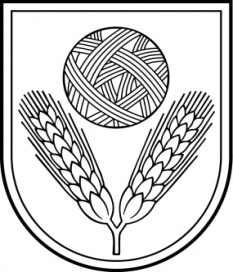 Rēzeknes novada DOMEreģ.Nr.90009112679Atbrīvošanas aleja 95A, Rēzekne,  LV – 4601,Tel. 646 22238; 646 22231,  Fax. 646 25935,E–pasts: info@rezeknesnovads.lvInformācija internetā http://www.rezeknesnovads.lv Kārtas Nr.Vārds, uzvārds/ nosaukumsPersonas kods/ reģistrācijas nr.Dzīvesvietas adrese/ juridiskā adreseAtzīme par iesniegtajiem dokumentiemParaksts par reģistrācijas apliecības saņemšanuKartītes Nr.Vārds, uzvārds/ nosaukumsPārstāvja vārds, uzvārdsDalībnieka piedāvātā cenaParaksts par pēdējo solīto cenu